ПОВЕСТКА ДНЯКомитета по аудиту общественно значимых организаций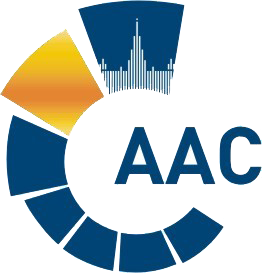 САМОРЕГУЛИРУЕМАЯ ОРГАНИЗАЦИЯ АУДИТОРОВ     АССОЦИАЦИЯ «СОДРУЖЕСТВО» 
член Международной Федерации Бухгалтеров (IFAC)(ОГРН 1097799010870, ИНН 7729440813, КПП 772901001) 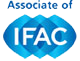 119192, г. Москва, Мичуринский проспект, дом 21, корпус 4. т: +7 (495) 734-22-22, ф: +7 (495) 734-04-22, www.auditor-sro.org, info@auditor-sro.org Дата проведения    - 03 сентябрь 2021 годаНачало заседания   - с 10.00 до 13.00Форма проведения заседания – очная (дистанционно)№ВопросДокладчик1Взаимодействие с АНО «ЕАК»Сопредседатель КАОРоманова С.И.2О необходимости создания новых Комитетов в связи с принятием изменений в Федеральный закон 307 -ФЗ «Об аудиторской деятельности» и наделением СРО дополнительных функций.Генеральный директор СРО ААСНосова О.А.3Обсуждение проектов ЛНА по ВККР СРО ААС: Правила организации ВККР, Порядок расчета целевого взноса и выписку и решения Комиссии по контролю качества.Председатель Комиссии по контролю качестваКобозева Н.В.4Новое в законодательстве. Реестр Деклараций Сопредседатель КАОБуян И.А.5Утверждение плана работ на второе полугодие 2021 годаСопредседатель КАОБуян И.А.6Разное